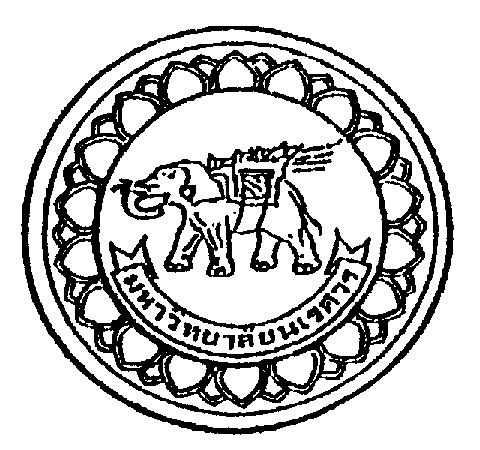 The Graduate School, Naresuan UniversityThis Format checking report form  1.  I (Mr., Mrs., Miss)……………………………………………………..NU.ID……………..………….          Program	 	Master’s Degree………………………...................        Type A1            Type A2  		 	Doctoral Degree………………………...................	      Type 1.1            Type 1.2  								                       	      Type 2.1            Type 2.2      Field of study…………………………..……....Faculty/Collage............................................................     Thesis Title;    (Thai)………………………………………………………………………………..     …………………………………………………………………………………..…………………….……………………………………………………………………………..……….………………………	                  (English)………………………...…………………………..………………………     …………………………………………………………………………………..…………………………………………………………………………………………………..……….………………………I request for thesis format checking in order to conform to the University format                  Student’s Signature……………….……………					           		(………………………………)   							Tel..................................................      	Date….……/…………/…..…..…I.................................................................................... (Advisor)     I approved the thesis content and agreed to send to the Graduate School for thesis format checking.Signature…………….………………... (……………………..………)                                                                                                                        Advisor                                                                                                                 Date….……/…………/…..…..…Decision of Head of the Department	  Approved          Disapproved; reason...……………………..………………..……..…………..…				Signature…………….………………...(……………………..………)                                                     Head of the Department…………………………….Date….……/…………/…..…..…Decision of Dean of the Faculty	Approved         Disapproved; reason………….………………………………………………..…					Signature…………….………………... (……………………..………)                                                     Dean of the Faculty..…………………………….                                                                                                                 Date….……/…………/…..…..…Schedule for thesis format checkingDecision of the Graduate School Staff    The academic department approved the thesis format.						Signature…………….………………... (……………………..………)Date….……/…………/…..…..…7.  Approval from Associate Dean for Academic Affair of the Graduate School 	I approved the thesis content.       ไ    Disapproved; reason………..…………………………………………...………………………….					Signature…………….………………... (……………………..………)Date….……/…………/…..…..…8.  Approval from Dean of the Graduate School    	I approved the thesis content.       ไ    Disapproved; reason………..…………………………………………...………………………….Signature…………….………………... (……………………..………)Date….……/…………/…..…..…numberReceiving DateStaff’s nameReturning DateStudent’s namePhone number12345678910Approved the thesis formatSignature…………..………………….…..……………….           (………….………………….……….………….)         Head of the Academic Department      Date…………………….…………..……….